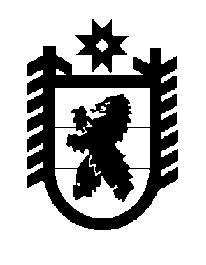 Российская Федерация Республика Карелия    ПРАВИТЕЛЬСТВО РЕСПУБЛИКИ КАРЕЛИЯРАСПОРЯЖЕНИЕот 6 июня 2014 года № 321р-Пг. Петрозаводск Внести в состав экспертной рабочей группы Республики Карелия по рассмотрению общественных инициатив регионального уровня, направленных гражданами Российской Федерации с использованием интернет-ресурса «Российская общественная инициатива», утвержденный распоряжением Правительства Республики Карелия от 16 июля  2013 года № 470р-П (далее – экспертная рабочая группа) (Собрание законодательства Республики Карелия, 2013, № 7, ст. 1323), следующие изменения:1) включить в состав Красножона В.Г. – первого заместителя Министра Республики Карелия по вопросам национальной политики, связям с общественными, религиозными объединениями и средствами массовой информации, назначив его председателем экспертной рабочей группы;2) включить в состав Никифорову Л.А. – заместителя Министра Республики Карелия по вопросам национальной политики, связям с общественными, религиозными объединениями и средствами массовой информации, назначив ее заместителем председателя экспертной рабочей группы;3) включить в состав Бондаренко Н.Н. – специалиста I категории Министерства Республики Карелия по вопросам национальной политики, связям с общественными, религиозными объединениями и средствами массовой информации, назначив ее секретарем экспертной рабочей группы;4) включить в состав следующих лиц:Соколова О.А. – заместитель Министра здравоохранения и социального развития Республики Карелия;Нюппиев Г.С. – заместитель Председателя Государственного комитета Республики Карелия по взаимодействию с органами местного самоуправления; 5) исключить из состава Мигунову Л.В., Рыбакова А.В., Поплавскую И.Е., Антохину С.В., Войнова В.М.           ГлаваРеспублики Карелия                                                                А.П. Худилайнен